Bats Unit TestWrite a word for each of these endings.- ing ________________________–ed ________________________–es ________________________Which of the following is a fact?I like cats more than dogs.Summer is the best season of the year.The color of the sky is blue.Which of the following is an opinion?We are all in first grade.Mr. Seiders and Mrs. Weaver are our teachers.Recess is the best time of the day.True/ False: A fiction book is a book that has imaginary characters and events.True/ False: A nonfiction book does NOT tell information about real things or events.Which of the following animals is a mammalParrotLadybugRabbitWhich of the following is an adaptation? When an animal has hair/ furWhen an animal can swim or fly.When an animal can camouflage.Which color in the graph has the most data? ___________________________________________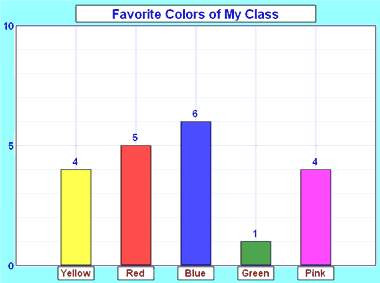 